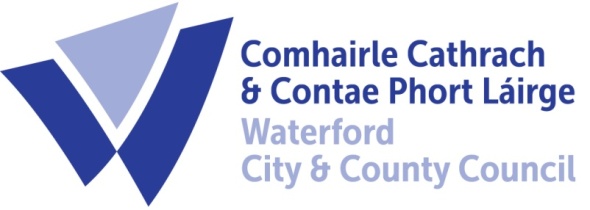 12th January 2022To Each Member of the SPC for Housing, Community, Culture and Libraries A Chara,A meeting of the above Strategic Policy Committee (S.P.C.) will be held on Thursday 20th January at 9.30am and will be online. You are requested to attend.AGENDAMinutes of last meeting 18th November 2021 for approval. 	(Attached)Matters arising.Feedback from sub groups:-Walk of Fame subcommitteeCBL review subcommitteeArtists’ Studios subcommitteeNew Arts Plan subcommitteeVacancy subcommitteeGaeltacht Area subcommitteeKeep Well subcommitteeA.O.B.Agree dates for 2022 meetings.Chair: Cllr Eamon Quinlan